وأعلن الرئيس أن الاجتماع المقبل سيُعقد يوم الجمعة 24 أكتوبر في الساعة 09:00، واختتم الاجتماع في الساعة 18:45.س. باستوخرئيس جمعية 
الاتصالات الراديوية لعام 2019جمعية الاتصالات الراديوية (RA-19)
شرم الشيخ، مصر، 25-21 أكتوبر 2019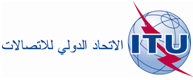 الجلسة العامةالوثيقة RA19/PLEN/83-A31 أكتوبر 2019الأصل: بالإنكليزيةتقـرير موجـز عن الجلسة العامة الخامسة لجمعية الاتصالات الراديويةتقـرير موجـز عن الجلسة العامة الخامسة لجمعية الاتصالات الراديويةالخميس، 24 أكتوبر 2019، من الساعة 15:45 إلى 18:45الخميس، 24 أكتوبر 2019، من الساعة 15:45 إلى 18:45الوثائق1افتتاح الجلسة-2إقرار جدول الأعمالADM/273النظر في الوثائق الصادرة عن اللجنة 4عُرضت الوثيقة PLEN/57 التي تتضمن مشروع القرار الجديد M.[ROLEOFITU-RFORBS] بشأن دور قطاع الاتصالات الراديوية في التطوير المستمر للإذاعة التلفزيونية والصوتية ومتعددة الوسائط. ولم ترد أي تعليقات وتم اعتماد الوثيقة.وتتناول الوثيقة PLEN/58 وثيقتين مقدمتين تقترحان قرارين جديدين يتعلقان بأنظمة النقل الذكية (ITS) وأنظمة الاتصالات الراديوية الخاصة بالسكك الحديدية بين القطار وجانبي مساره (RSTT). واقتُرح أنه سيكون من الأنسب أن يُطلب من لجنة الدراسات 5 تحديث المسألة 205/5 والنظر فيما إذا كانت هناك حاجة إلى إعداد مشروع قرار لقطاع الاتصالات الراديوية بشأن الأنظمة ITS وعرضه بعد ذلك على الجمعية في غضون أربع سنوات. ومن المناسب النظر فيما إذا كانت هناك حاجة إلى صياغة مسألة جديدة أو قرار جديد فيما يتعلق بالأنظمة RSTT مع المساهمة المقدمة من هذا الاجتماع. وتمت الموافقة على نهج العمل هذا.وتتناول الوثيقة PLEN/60 مشروع مراجعة القرار 59. ويتمثل المقترح في حذف مصطلح "مدى/مديات التوليف" من العنوان ومن نص الوثيقة بأكمله. بيد أن هذا المصطلح وارد في فقرات "تقرر" وفي الحاشية، لذا ينبغي الحفاظ على المفهوم. وأجريت أيضاً تغييرات أخرى بما في ذلك إدخال تعديلات على فقرة "إذ تضع في اعتبارها". وفي الأخير، "تكلف" المدير بإنشاء موقع إلكتروني للنفاذ إلى قاعدة البيانات الخاصة بالتجميع الإلكتروني للأخبار (ENG). واتفق الاجتماع على عدم إدخال أي تعديلات على الحاشية فيما يتعلق بالخدمات الثابتة والمتنقلة والإذاعية. وأقرت الوثيقة مع إجراء هذه التغييرات.تتعلق الوثيقة PLEN/29 بمشروع مسألة جديدة محتملة بشأن التأثير المحتمل للطاقة الكهرمغنطيسية غير المقصودة الناتجة عن الأجهزة الكهربائية أو الإلكترونية. وتقترح الجمعية دعوة الإدارات إلى المساهمة بشكل مباشر في لجنتي الدراسات 1 و3 من أجل مراجعة المسائل الحالية ذات الصلة.PLEN/57 وPLEN/58 وPLEN/604النظر في الوثائق الصادرة عن اللجنة 5تقترح الوثائق PLEN/62 وPLEN/64 وPLEN/65 إلغاء القرارات ITU-R 43 وITU-R 35 وITU-R 34. ووافق الاجتماع على إلغاء هذه القرارات.وتتضمن الوثائق PLEN/59 وPLEN/61 وPLEN/66 وPLEN/67 وPLEN/68 تعديلات صياغية أُدخلت على القرارات الحالية لقطاع الاتصالات الراديوية. ولم ترد أي تعليقات وتم اعتماد الوثيقة.PLEN/59 وPLEN/61 
وPLEN/62 وPLEN/64 وPLEN/65 وPLEN/66 وPLEN/67 وPLEN/685تقرير الرئيس ومساهمات من لجنة الدراسات 5عرض رئيس لجنة الدراسات 5 تقريره المتعلق بأنشطة لجنة الدراسات خلال دورتها السابقة. ودعت إدارة جمهورية إيران الإسلامية رؤساء فِرق العمل إلى بذل قصارى جهدهم لإعداد تقاريرهم بنسق متماثل. ورأت الإدارة أيضاً أنه لم يكن من المناسب رفع التوصية M.1036-5 إلى الجمعية بل كان ينبغي معالجتها في إطار الأنشطة العادية للجنة الدراسات 5 وفرقة العمل 5D. وطلبت إدارة جمهورية إيران الإسلامية أيضاً أن تتجنب لجان الدراسات التي تتناول بنود جداول أعمال المؤتمرات العالمية للاتصالات الراديوية إجراء الموافقة على مرحلتين فيما يتعلق بمشاريع التوصيات، أي أن وثائق العمل ينبغي ألا تتحول مباشرةً إلى مشروع توصية، وفي جميع الأحوال، ينبغي القيام بذلك بعد توافق في الآراء.وستتناول الأمانة المواد الواردة في الوثائق 5/1002 و5/1003 و5/1004 لإعداد القرار الجديد 4.الوثيقة 5/1005 التي تتضمن مشروع مراجعة التوصية M.585 والوثيقة 5/1006 التي تتناول مشروع مراجعة التوصية M.1174 هما توصيتان مضمنتان بالإحالة إليهما ويُقترح اعتمادهما. ووافق الاجتماع على ذلك.تتضمن الوثيقة 5/1007 مشروع التوصية الجديدة M.[AMRD] بشأن الخصائص التقنية للأجهزة الراديوية البحرية المستقلة العاملة في نطاق التردد MHz 162,05-156. ووافق الاجتماع على إقرار الوثيقة.تتضمن الوثيقة 5/1008 مشروع التوصية الجديدة M.[MS-RXCHAR-28] بشأن خصائص المستقبِل ومعايير الحماية للأنظمة العاملة في الخدمة المتنقلة في مدى التردد GHz 22,9-22,5 لاستعمالها في دراسات التقاسم والتوافق. وبناءً على مقترح مقدم من إدارة فرنسا، أضيف النص التالي إلى محضر الجلسة:"كان هناك مقترح لتضمين مشروع التوصية الجديدة ITU-R M.[MS-RXCHAR-28] النص على الحاجة إلى الاستمرار في دراسة معايير التداخل قصير الأجل فيما يتعلق بخصائص أنظمة الخدمة المتنقلة الواردة في التوصية. ومع ذلك فقد أشير إلى أن جمعية الاتصالات الراديوية لا تملك الخبرة التقنية لمناقشة ومعالجة المسألة التقنية المتعلقة بمعايير حماية هذه الأنظمة من التداخل. وإضافةً إلى ذلك، قد تكون هذه المسألة في طبيعتها أوسع بكثير لتشمل عدداً من الخدمات الراديوية للأرض بما فيها الخدمة المتنقلة والخدمة المتنقلة للطيران والخدمة البحرية وخدمة الملاحة الراديوية تحت إشراف لجنة الدراسات 5.وبالتالي، خلصت الجمعية RA-19 إلى أنه قد يكون من المفيد للجنة الدراسات 5 أن تواصل استعراض الجوانب التقنية المرتبطة بمعايير حماية هذه الخدمات الراديوية للأرض، بما في ذلك إمكانية بحث قيم معايير الحماية القصيرة الأجل والطويلة الأجل لهذه الخدمات، عند الاقتضاء.5/1001 و5/1002 و5/1003 و5/1004 و5/1005 و5/1006 و5/1007 و5/10086تقرير الرئيس ووثائق مقدمة من لجنة الدراسات 4عرض رئيس لجنة الدراسات 4 تقريره عن أنشطة لجنة الدراسات خلال دورتها السابقة.وستتناول الأمانة المواد الواردة في الوثائق 4/1002 و4/1003 و4/1004 لإعداد القرار الجديد 4.4/1001 و4/1002 
و4/1003 و4/10047تقرير الرئيس ووثائق مقدمة من لجنة الدراسات 1ستتناول الأمانة المواد الواردة في الوثائق 1/1002 و1/1003 و1/1004 لإعداد القرار الجديد 4.1/1001 و1/1002 
و1/1003 و1/10048تقرير الرئيس ووثائق مقدمة من لجنة الدراسات 3عرض رئيس لجنة الدراسات 3 تقريره عن أنشطة لجنة الدراسات خلال دورتها السابقة.لاحظت إدارة جمهورية إيران الإسلامية أن علماء وخبراء ومهنيين متخصصين يضطلعون بأعمال لجنة الدراسات 3 من أجل تقديم خدمات لمجتمع الاتصالات الراديوية وللعالم أجمع. وعمل هذا الفريق ضروري للعمل الذي تضطلع به لجان الدراسات في إطار التحضير للمؤتمرات العالمية للاتصالات الراديوية. ومن الضروري أن تضاف إلى سجل هذا المجتمع عبارات التقدير والامتنان التي تتقدم بها جمعية الاتصالات الراديوية بأكملها إلى العلماء العاملين في لجنة الدراسات 3 على إخلاصهم وتفانيهم. وستتناول الأمانة المواد الواردة في الوثائق 3/1002 و3/1003 و3/1004 لإعداد القرار الجديد 4.3/1001 و3/1002(Rev.1) 
و3/1003 و3/10049تقرير الرئيس ووثائق مقدمة من لجنة الدراسات 6ستتناول الأمانة المواد الواردة في الوثائق 6/1002(Rev.1) و6/1003 و6/1004 لإعداد القرار الجديد 4.6/1001 و6/1002(Rev.1) 
و6/1003 و6/100410ما يُستجد من أعمالتدعو إدارة جمهورية كوريا المكتب إلى تقديم معدلات مشاركة نواب رؤساء لجان الدراسات في جمعية الاتصالات الراديوية المقبلة. وأعربت إدارة جمهورية إيران الإسلامية عن نفس المقترح ودعت كذلك إلى تحديد دور لنواب الرؤساء المذكورين. واتفق الاجتماع على دعوة المدير إلى تقديم الإحصاءات المشار إليها أعلاه إلى الجمعية المقبلة.